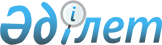 О мерах но реализации Конституционного закона Республики Казахстан от 3 июля 2017 года "О внесении изменений и дополнений в некоторые конституционные законы Республики Казахстан по вопросам перераспределения полномочий между ветвями государственной власти"Распоряжение Премьер-Министра Республики Казахстан от 24 июля 2017 года № 95-р
      1. Утвердить прилагаемый перечень правовых актов, принятие которых необходимо в целях реализации Конституционного закона Республики Казахстан от 3 июля 2017 года "О внесении изменений и дополнений в некоторые конституционные законы Республики Казахстан по вопросам перераспределения полномочий между ветвями государственной власти" (далее - перечень).
      2. Государственным органам Республики Казахстан разработать и в установленном порядке внести в Правительство Республики Казахстан проекты правовых актов согласно перечню. Перечень правовых актов Республики Казахстан, принятие которых необходимо в целях реализации Конституционного закона Республики Казахстан от 3 июля 2017 года "О внесении изменений и дополнений в некоторые конституционные законы Республики Казахстан по вопросам перераспределения полномочий между ветвями государственной власти"
      Примечание: расшифровка аббревиатур:
      ВС - Верховный Суд Республики Казахстан
      ВСС - Высший Судебный Совет Республики Казахстан
      МФ - Министерство финансов Республики Казахстан
      МНЭ - Министерство национальной экономики Республики Казахстан.
					© 2012. РГП на ПХВ «Институт законодательства и правовой информации Республики Казахстан» Министерства юстиции Республики Казахстан
				
      Премьер-Министр 

Б.Сагинтаев
Утвержден
распоряжением Премьер-Министра
Республики Казахстан
от 24 июля 2017 года № 95-р
№

п/п

Наименование правового акта

Форма акта

Государственный орган, ответственный за исполнение

Срок исполнения

Лицо, ответственное за качественную и своевременную разработку и внесение правового акта

1

2

3

4

5

6

1.
О внесении изменения в Указ Президента Республики Казахстан от 26 июня 2001 года № 643 "Об утверждении положений, предусмотренных Конституционны м законом Республики Казахстан "О судебной системе и статусе судей Республики Казахстан"
Указ Президента Республики Казахстан
ВС (по согласованию), ВСС (по согласованию)
август 2017 года
Шарипов Н.К., Сабиров А.Ж.
2.
О признании утратившим силу Указа Президента Республики Казахстан от 1 апреля 2009 года № 780 "Об утверждении Положения о Республиканской бюджетной комиссии"
Указ Президента Республики Казахстан
МФ
август 2017 года
Савельева Т.М
3.
О признании утратившим силу распоряжения Президента Республики Казахстан от 6 апреля 2005 года № 537 "О составе Республиканской бюджетной комиссии"
распоряжение Президента Республики Казахстан
МФ
август 2017 года
Савельева Т.М
4.
О признании утратившими силу некоторых указов Президента Республики Казахстан
Указ Президента Республики Казахстан
МНЭ
сентябрь 2017 года
Абылкасымова М.Е.
5.
О Системе государственного планирования в Республике Казахстан
постановление Правительства Республики Казахстан
МНЭ
сентябрь 2017 года
Абылкасымова М.Е.
6.
Об утверждении положения о республиканской бюджетной комиссии
постановление Правительства Республики Казахстан
МФ
август 2017 года
Савельева Т.М.
7.
О составе республиканской бюджетной комиссии
распоряжение Премьер-Министра Республики Казахстан
МФ
август 2017 года
Савельева Т.М.